Anmeldung EFQM Committed to Excellence (C2E) ValidierungKontaktangabenUnternehmen / OrganisationGeschäftsführerInKontaktpersonOrganisationKurzbeschreibungBeratungWir wurden bei der Bewerbung unterstützt von:TermineDas Projekt EFQM Verpflichtung zu Excellence (engl. Committed to Excellence; C2E) Validierung kann jederzeit begonnen und durchgeführt werden, es sind für die Planung und Vorbereitung des Besuchs vor Ort aber Mindest-Vorlaufzeiten zu beachten.Bitte setzen Sie Ihre Termine in die nachstehende Tabelle ein. Beachten Sie bitte, dass zwischen dem Abschluss der Selbstbewertung und dem Besuch vor Ort zwecks 
Validierung der Verbesserungsprojekte nicht mehr als zwölf Monate liegen sollten.Der definitive Termin für den Besuch vor Ort wird zwischen dem Bewerber und dem ESPRIX Validator direkt vereinbart.KostenPauschal CHF 6‘500.00 (zzgl. 7.7% MWST) Die Kosten für Reise und Verpflegung des ESPRIX C2E Validators werden zusätzlich nach Aufwand in Rechnung gestellt.Falls der Bewerber mehrere Standorte in die Validierung einbringt, ist die Gebühr mit ESPRIX Excellence Suisse individuell zu vereinbaren. BemerkungenErklärungWir verpflichten uns, die Regeln des Programms EFQM Committed to Excellence (C2E) Valdierung einzuhalten und erklären uns damit einverstanden, die Entscheidungen von ESPRIX Excellence Suisse als nationalem Partner der EFQM anzuerkennen.Wir sind damit einverstanden, dass persönliche Daten, die mit diesem Anmeldeformular erhoben werden, unter Beachtung der Vorschriften des Datenschutzgesetzes verarbeitet und gespeichert sowie soweit notwendig an die EFQM übermittelt werden.Ort, DatumUnterschrift	Die Anmeldung senden Sie bitte per E-Mail oder per Briefpost an: ESPRIX Excellence SuisseGeschäftsstelleStansstaderstrasse 90 6370 Stans NWT +41 44 281 00 13excellence@esprix.ch www.esprixexcellencesuisse.ch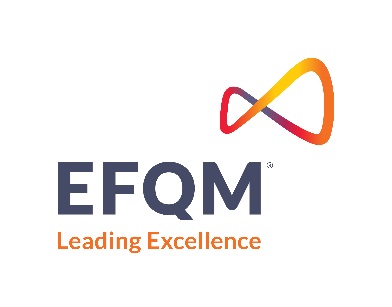 NameAdressePLZ Ort Mitglied bei ESPRIX Excellence Suisse ?NameTelefonE-Mail NameFunktionTelefon E-MailAnzahl Mitarbeitende: Anzahl Geschäftseinheiten:Anzahl Standorte: BeratungsunternehmenBeraterSelbstbewertung auf Basis des EFQM Excellence Modells abgeschlossen am:Verbesserungsprojekte zur Umsetzung freigegeben am:Termin für Besuch vor Ort: